О сроках и местах подачи заявлений (регистрации) для участия в итоговом собеседовании по русскому языкуДля участия в итоговом собеседовании по русскому языку обучающиеся подают заявления в образовательные организации, в которых обучающиеся осваивают образовательные программы основного общего образования, а экстерны - в образовательную организацию по выбору экстерна. Обучающиеся, экстерны с ОВЗ при подаче заявления на прохождение итогового собеседования предъявляют копию рекомендаций психолого-медико-педагогической комиссии (далее - ПМПК). 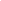           Указанные заявления подаются не позднее чем за две недели до начала проведения итогового собеседования по русскому языку.Мониторинг качества подготовки обучающихся 9 классов по русскому языку в форме итогового собеседования пройдет  8 февраля 2023 года во всех субъектах РФ (основная дата).            Дополнительные сроки – вторая рабочая среда марта (15 марта 2023 г.) и первый рабочий понедельник мая.           Итоговое собеседование направлено на проверку коммуникативной компетенции обучающихся IX классов - умения создавать монологические высказывания на разные темы, принимать участие в диалоге, выразительно читать текст вслух, пересказывать текст с привлечением дополнительной информации.          Итоговое собеседование выпускники 9 классов будут проходить в своих школах, оцениваться оно будет по системе «зачет»/«незачет».           Итоговое собеседование по русскому языку направлено на проверку навыков спонтанной речи – на подготовку участнику будет даваться около минуты, само собеседование займет 15 минут. Модель итогового собеседования по русскому языку включает следующие типы заданий: 1) чтение текста вслух; 2) пересказ текста с привлечением дополнительной информации; 3) монологическое высказывание по одной из выбранных тем; 4) диалог с экзаменатором-собеседником.  Оценка выполнения заданий будет осуществляться экспертом непосредственно в процессе ответа по специально разработанным критериям с учетом соблюдения норм современного русского литературного языка.Ознакомление с результатами итогового собеседования по русскому языку будет проходить в образовательной организации в установленные сроки.